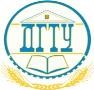 МИНИСТЕРСТВО НАУКИ И ВЫСШЕГО ОБРАЗОВАНИЯ РОССИЙСКОЙ ФЕДЕРАЦИИ ПОЛИТЕХНИЧЕСКИЙ ИНСТИТУТ (ФИЛИАЛ)  ФЕДЕРАЛЬНОГО ГОСУДАРСТВЕННОГО БЮДЖЕТНОГО ОБРАЗОВАТЕЛЬНОГО УЧРЕЖДЕНИЯ ВЫСШЕГО ОБРАЗОВАНИЯ «ДОНСКОЙ ГОСУДАРСТВЕННЫЙ ТЕХНИЧЕСКИЙ УНИВЕРСИТЕТ»  В Г. ТАГАНРОГЕ РОСТОВСКОЙ ОБЛАСТИ ПИ (ФИЛИАЛ) ДГТУ В Г. ТАГАНРОГЕ КАФЕДРА «Гуманитарные и социально-экономические науки» Методические материалы по освоению дисциплины «Философия» Таганрог  2023 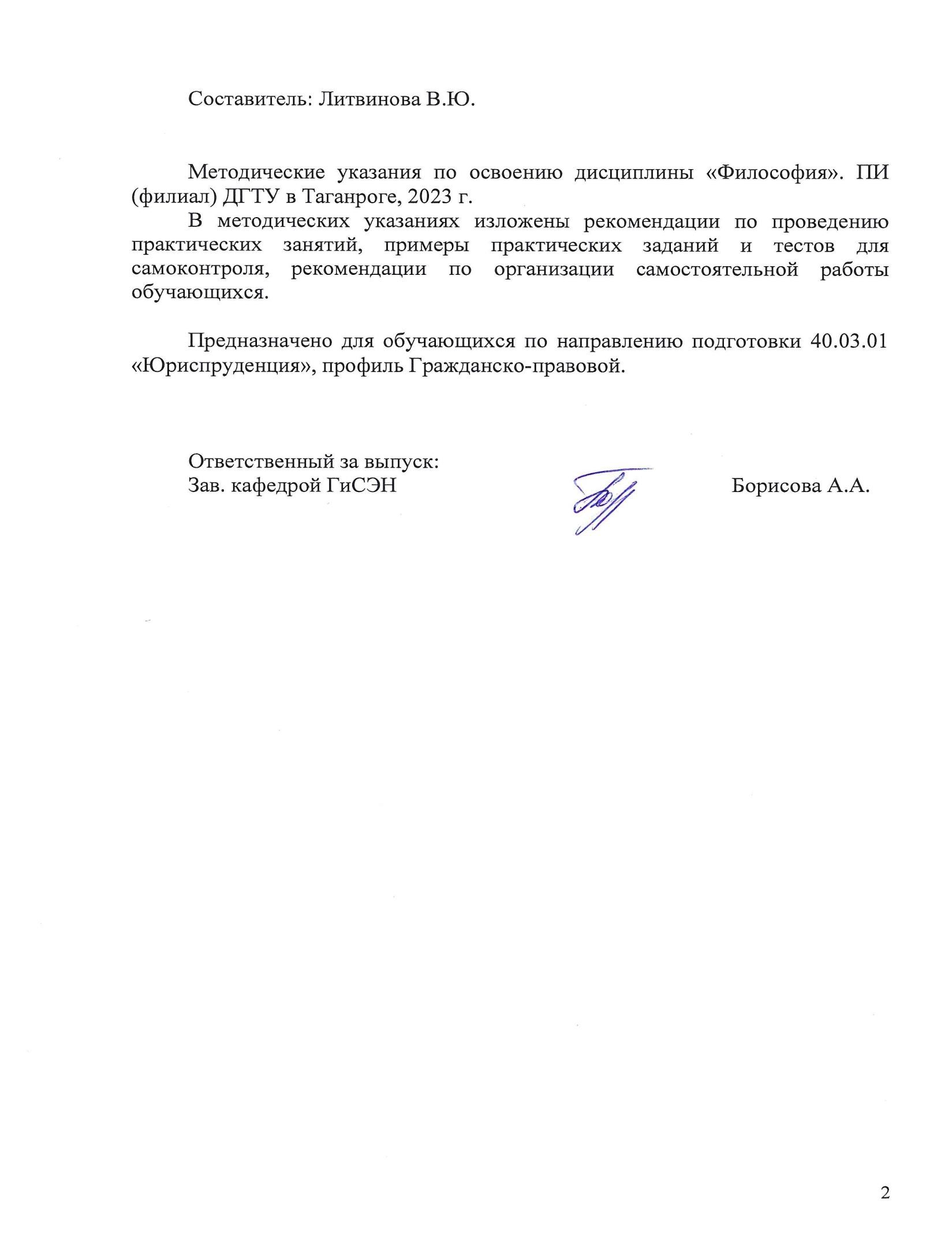 СОДЕРЖАНИЕ Введение ....................................................................................................................3 Методические указания для подготовки к практическим занятиям ………. ..3 Методические рекомендации по организации самостоятельной работы.......15 Методические указания к выполнению рефератов ………………………… 17 Перечень вопросов для проведения промежуточной аттестации……..……. 18 Рекомендуемая литература………………………………………….…………22 ВВЕДЕНИЕ Методические указания по изучению дисциплины «Философия» разработаны в соответствии с рабочей программой данной дисциплины, входящей в состав документации основной образовательной программы по направлению подготовки 40.03.01 Юриспруденция (программа бакалавриата). Цель настоящих методических указаний состоит в оказании содействия обучающимся в успешном освоении дисциплины «Философия» в соответствии с общей концепцией основной образовательной программы по направлению подготовки Юриспруденция (программа бакалавриата). Выполнение предусмотренных методическими указаниями заданий по дисциплине «Философия» позволит обучающимся получить необходимые умения и навыки и на их базе приобрести следующие компетенции:  УК-1: Способен осуществлять поиск, критический анализ и синтез информации, применять системный подход для решения поставленных задач. УК-1.1: Применяет системный подход как общенаучный метод познания УК-5: Способен анализировать и учитывать разнообразие культур в процессе межкультурного взаимодействия УК-5.2: Критически оценивает религиозно-моральные концепции и учения, работая с противоположными системами духовных ценностей. Умения и навыки, полученные обучающимися по дисциплине «Философия», впоследствии используются при прохождении практик, а также при выполнении выпускной квалификационной работы.  Методические указания для подготовки к практическим занятиям Практическое занятие − это занятие, проводимое под руководством преподавателя в учебной аудитории, направленное на углубление теоретических знаний и овладение определенными методами самостоятельной работы. В процессе таких занятий вырабатываются практические умения. Перед практическим занятием следует изучить конспект лекций, выложенный в ЭИОС и в электронной библиотеке, рекомендованную преподавателем литературу, обращая внимание на практическое применение теории и на методику решения типовых заданий. На практическом занятии главное − уяснить связь решаемых задач с теоретическими положениями. Логическая связь лекций и практических занятий заключается в том, что информация, полученная на лекции, в процессе самостоятельной работы на практическом занятии осмысливается и перерабатывается, при помощи преподавателя анализируется, после чего прочно усваивается. При выполнении практических заданий обучающиеся имеют возможность пользоваться лекционным материалом, с разрешения преподавателя осуществлять деловое общение с одногруппниками. Темы письменных работ Тема 1. Философия, ее предмет и метод. Основной вопрос философии и его две стороны. Функции философии. Философия Левкипа и Демокрита. Понятия природы, природной среды, биосферы, живой и неживой природы, «естественной» и «искусственной» среды, ноосферы. Предпосылки возникновения и существования человека. Философия Зигмунда Фрейда.  Тема 2.  Мировоззрение 	и 	его 	структура. 	Исторические 	типы мировоззрения. Какую роль играет мировоззрение в жизни современного человека? Философия Аристотеля. Проблема человека в философии. Социальная сущность человека. Проблема смысла и содержания бытия человека. Философия К.Э. Циолковского. Тема 3. Древнеиндийская философия. Основные философские учения древнего Китая: моизм, даосизм, конфуцианство. Философия Конфуция и Лао Цзы. Целеполагающий характер человеческой деятельности. Потребности человека как способ взаимодействия с миром. Человек в системе социальных связей и отношений. Философия В.И. Вернадского.          Тема 4.  Человек, индивид, личность. Личность как субъект и объект общественной жизни. Личность: проблемы свободы и ответственности. Философия В.И. Ленина. Роль личности в истории. Проблема свободы в философии Н.А. Бердяева.        Тема 5.  Реализм и номинализм в средневековой философии. Проблема души и тела, веры и разума в средневековой философии. Ф. Аквинский – родоначальник философии религии (Томизм). Проблема 	свободы 	человека 	в 	философии. 	Свобода 	и ответственность – вечная дилемма. Религия и свобода совести. Философия С.Н. Булгакова.  Тема 6.  Проблема познания в философии. Индуктивный метод и эмпиризм Ф. Бэкона, рационализм и метафизика Р. Декарта. Отражение как всеобщее свойства материи. Развитие 	форм 	отражения. 	Возникновение 	и 	сущность информационного и психологического отражения.  Тема 7.  Философское учение И. Канта. Гегелевская философия. Познание 	как 	отражение 	объективной 	действительности. Рациональное познание и его формы. Критика сенсуализма и рационализма. Философия П.А. Флоренского. Тема 8.  Возникновение 	и 	развитие 	марксистской 	философии. Материалистическая диалектика. Философия Маркса и Энгельса. Социальное 	прогнозирование 	– 	объективное 	условие целесообразной деятельности. Основные типы и методы 	социального  	прогнозирования и их эффективность. Человечество как субъект истории в XXI веке. Философия экзистенциализма.  Тема 9.  Русский национальный характер и его отражение в философии. Славянофильство и западничество как направления русской философии. Идея всеединства и цельного знания в учении В.С. Соловьева. Объективность истины и ее конкретность. Диалектика абсолютной и относительной истины. Практика как критерий истины. Философия И.А. Ильина. Тема 10.  Философский смысл проблемы бытия. Онтология. Философия Л. Фейербаха. Научное познание и его специфические признаки. Эмпирический и теоретический уровень научного познания. Методы и формы научного познания. Философия А.Ф. Лосева.  Тема 11.  	1.Философское 	и 	естественнонаучное 	представление 	о 	материи. Современная наука о строении материи. Материальное единство мира. 2.Философия Чернышевского. 3.Социальные функции науки. Взаимодействие науки и производства. Роль науки в обществе. 4.Философия А.А. Зиновьева. Тема 12.  Понятие движения. Связь материи и движения. Основные этапы движения. Основные формы движения и их взаимосвязь. Философия Бакунина. Практика как предметно-чувственная деятельность человека. Структура практической деятельности. Техническая деятельность как форма практики. Философия Э.В. Ильенкова.  Тема 13.  Пространство и время – формы существования материи. Основные концепции пространства и времени. Единство материи, движения, пространства и времени. Философия Л.Н. Толстого. Сущность диалектико-материалистического и идеалистического подходов 	к 	анализу 	общества. 	Основные 	сферы 	общества 	и 	их взаимодействие. Политическая система общества. Философия Никколо Макиавелли.  Тема 14.  Диалектика. 	Идея 	всеобщей 	связи 	и 	развития. 	Основные исторические формы диалектики. Философия Ф.М. Достоевского. Понятие общества. Способ производства и его структура. Формация, цивилизация, мир – как формы организации общества. Философия Б. Спинозы.      Тема 15.  Объективная и субъективная диалектика. Основные принципы диалектики. Их сущность и взаимосвязь. Альтернативы диалектики: догматизм, метафизика, софистика, эклектика. Философия А.Н. Бердяева. Исторические общности людей. Социально-классовая структура общества. Движущие силы и субъективные факторы исторического процесса. Философия Вольтера, Дидро, Руссо.  Тема 16.  Закон единства и борьбы противоположностей. Категории тождества, различия, противоположности, противоречия. Виды противоречий. Философия И.В. Кереевского и А.С. Хомякова. Структура культуры и ее социальные функции. Человек, культура, цивилизация. Идеология технократизма. Философия Монтескье.  Тема 17.  Закон 	взаимного 	перехода 	количественных 	и 	качественных изменений. 	Категории 	«качество», 	«количество», 	«свойство», 	«мера», «скачок». Типы скачков. Философия А.И. Герцена. Познание как отражение объективной действительности. Субъект и объект познания. Чувственное познание и его формы. Философия Н.И. Рериха.  Тема 18.  Закон отрицания отрицания. Отрицание и его виды. Сущность диалектического отрицания. Философия Н.О. Лосского. Структура социально-политической сферы общества. Теория классов и стратификации. Государство, его происхождение и сущность. Философия Сен-Симона, Фурье, Оуэна.  Тема 19.  Категории «единичное», «особенное», «общее». Часть и целое. Категории «система», «элемент», «структура». Их диалектика. Философия Н.Ф. Федорова. Исторические этапы взаимодействия человека и техники. Компьютеризация различных видов человеческой деятельности. Гуманизация техники и социальная ответственность инженера. 4. Философия Дэниела Белла  Тема 20.  Диалектика причины и следствия. Категории сущности и явления. Категории «возможность» и «действительность». Философия П.А. Крапоткина. Сущность глобальных проблем и их общая характеристика. Экологические последствия научно-технического прогресса и их влияние на будущее человечества. Социальный прогресс и концепции будущего человечества. Философия Роберта Мертона. ПРАКТИЧЕСКОЕ ЗАДАНИЕ По каждому варианту в конце контрольной работы необходимо на одном примере показать, как связаны три закона диалектики. 2. Перечень вопросов для проведения промежуточной аттестации: Перечень вопросов для подготовки к экзамену Предмет философии. Специфика философского знания. Основной вопрос философии. Функции философии. Мировоззрение, его структура и исторические типы. Философия Древней Индии и Древнего Китая. Натурфилософские школы Древней Греции. Античная философия: софисты и Сократ о человеке и его мире. Античная философия: Ранняя классика: Учение Платона об идеях. Античная философия: Высокая классика: Метафизика Аристотеля. Античная философия: философские школы римско-эллинистического периода. Этапы развития русской философии, ее особенности и основные представители. Восток-Запад-Россия. Западники и славянофилы в русской философии. 12.Философия всеединства и цельного знания В.С. Соловьева. 12. Западноевропейская средневековая философия: Основные этапы: Средневековый спор обуниверсалиях. Западноевропейская средневековая философия: Патристика: Аврелий Августин. Западноевропейская средневековая философия: Схоластика: Фома Аквинский. Философия эпохи Возрождения: Основные идеи и представители. Философия Нового времени: эмпиризм и индуктивный метод Ф. Бэкона. Философия Нового времени: рационализм и метафизика Р. Декарта. Немецкая классическая философия: философская система и метод Г. - В. Гегеля. Немецкая классическая философия: агностицизм и априоризм в философии И.Канта. Немецкая классическая философия: антропологический материализм Л. Фейербаха. Герменевтика. Основные идеи светского (М. Хайдеггер, Ж.-П. Сартр) и религиозного (К. Ясперс) экзистенциализма. Основные идеи иррационализма (С. Кьеркегор, А. Шопенгауэр). «Философия жизни» Ф. Ницше. Феноменология. Постмодернизм. 25.Позитивизм и его исторические этапы. Основные идеи марксизма и особенности его развития в нашей стране. Онтология. Бытие как философская категория. Уровни бытия.  Проблема субстанции. Монизм, дуализм, плюрализм. Философское и естественнонаучное понимание материи. Уровни существования материи.Формы движения материи. Движение, пространство и время как атрибуты материи. Сознание как философская категория. Мышление и язык. Сознание, самосознание, бессознательное. Основные характеристики пространства и время как атрибутов материи. Основные концепции существования пространства и времени. Структура и специфика научного познания. Уровни научного познания. Структура и специфика научного познания. Формы научного познания. Проблема антропосоциогенеза. Природа и сущность человека. Смысл человеческого бытия. Смерть и бессмертие человека. Индивид, индивидуальность, личность. Человек как продукт биологической, социальной и культурной эволюции. Культура как предмет философского анализа и ее основные функции. Соотношение культуры и цивилизации. Общество как саморазвивающаяся система. Типы обществ. Основные теоретические подходы к пониманию сущности общества. Познание, его структура, возможности и границы. Структура познавательного процесса. Гносеология как раздел философии. Роль практики в процессе познания. Единство чувственного и рационального в познании. Виды чувственного познания. Единство чувственного и рационального в познании. Рациональное познание. Интуиция. Истина и заблуждения. Критерий истины. Методология научного познания. Классификация методов. Метафизика как антипод диалектики и другие альтернативы диалектики. Виды диалектики и ее исторические типы. Диалектика. Структура диалектики. Законы и категории материалистическойдиалектики. Глобальные проблемы, социальное прогнозирование и будущее человечества.  	3. Рекомендуемая литература 3.1.1. Основная литература 3.1.1. Основная литература 3.1.1. Основная литература 3.1.1. Основная литература 3.1.1. Основная литература Авторы, Авторы, Заглавие Издательство, год Количество Л1.1 Даниленко В. П.составители  Даниленко В. П.составители  Введение в философию: Учебник http://www.iprbookshop.ru/73603.html Саратов: Ай Пи Эр Медиа, 2018 ЭБС Л1.2 Иошкин В.К. Иошкин В.К. ФИЛОСОФИЯ КУЛЬТУРЫ. ФИЛОСОФСКИЕ ОСНОВЫ ТВОРЧЕСТВА: МОНОГРАФИЯ Ай Пи Эр Медиа, 2019 ЭБС Л1.3 Попова Н.С., Балабанов П.И. Попова Н.С., Балабанов П.И. httpsМЕТОДЫ И ПОНЯТИЯ ФИЛОСОФИИ ://www.iprbookshop.ru/78192.htmlИСКУССТВА.: ПРАКТИКУМ https://www.iprbookshop.ru/127826.html Кемеровский государственный институт культуры, 2022 ЭБС 3.1.2. Дополнительная литература 3.1.2. Дополнительная литература 3.1.2. Дополнительная литература 3.1.2. Дополнительная литература 3.1.2. Дополнительная литература Авторы, Авторы, Заглавие Издательство, год Количество Л2.1 Ларс Свендсен, составители Воробьева Е. Ларс Свендсен, составители Воробьева Е. Философия философии http://www.iprbookshop.ru/73797.html Москва: Прогресс- Традиция, 2018 ЭБС Л2.2 Иошкин В.К. Иошкин В.К. ТЕОРИЯ ПОЗНАНИЯ. ФИЛОСОФИЯ НЕСВОБОДЫ И СВОБОДЫ: СТАТИЧНОСТЬ И ДИНАМИЧНОСТЬ БЫТИЯ.: Ай Пи Эр Медиа, 2019 ЭБС 3.1.3 . Методические разработки 3.1.3 . Методические разработки 3.1.3 . Методические разработки 3.1.3 . Методические разработки 3.1.3 . Методические разработки Авторы, Заглавие Издательство, год Количество Л3.1 Л3.1 Сапожникова,А.Г.составители 	 Руководство для преподавателей по организации и планированию различных видов занятий и самостоятельной работы обучающихся Донского государственного технического университета : методические указания https://ntb.donstu.ru/content/rukovodstvo-dlya- prepodavateley-po-organizacii-i-planirovaniyu Ростов-на-Дону,ДГТУ, 2018 ЭБС 